Др Мирјана Новаковић		Виши научни сарадник (категорија А1)                        Лабораторија за атомску физику,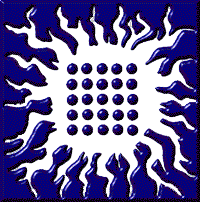     Институт за нуклеарне науке „Винча” - Институт од националног           значаја за Републику Србију, Универзитет у Београду, Мике           Петровића Аласа 12-14, Београд, СрбијаЛични подациДатум и место рођења: 04/08/1977, Бенковац, Р ХрватскаЕ-mail: mnovakov@vin.bg.ac.rsTелефон: +381 11 3408 699Образовање2012. године докторирала на Факултету за физичку хемију, Универзитета у Београду.         Тема: ”Наноструктурна карактеризација танких слојева CrN и Co на подлози од силицијума, модификованих бомбардовањем јонима”2008. године магистрирала на Факултету за физичку хемију, Универзитета у Београду.2004. године дипломирала на Факултету за физичку хемију, Универзитета у Београду.Радно искуство2019-данас   Виши научни-сарадник, ИНН „Винча“2013-2019     Научни-сарадник, ИНН „Винча“2008-2013     Истраживач-сарадник, ИНН „Винча“2004-2008     Истраживач-приправник, ИНН „Винча“Учешће на националним пројектима 2011-данас	МПНТР пројекат бр. ИИИ 45005: „Функционални, функционализовани и усавршени нано материјали“,2006-2010	МНЗЖС пројекат бр. 141013: „Модификација, синтеза и анализа наноструктурних материјала јонским сноповима, гама зрачењем и вакуумским депоновањем“.2004-2005	МНЗЖС пројекат бр. 1960: „Синтеза и модификација материјала гама зрачењем, јонском имплантацијом и вакуумским поступцима“.Учешће на међународним пројектима 2020-2024	COST акција,“Focused Ion Technology for Nanomaterials (FIT4NANO)”, COST Action CA191402019-2021	ДААД пројекат ”Наноструктурирање монокристалног Si озрачивањем јонима метала” (Институт Винча, Србија - Physikalisch-Astronomische Fakultät, Friedrich-Schiller-Universität Jena, Germany)2016-2017	ДААД пројекат ”Наноструктурирање материјала коришћењем јонског зрачења” (Институт Винча, Србија - Physikalisch-Astronomische Fakultät, Friedrich-Schiller-Universität Jena, Germany)2009-2010	ДААД пројекат ”Мешање изазвано јонским зрачењем, распрашивање и формирање фаза у систему кобалт/силицијум” (Институт Винча, Србија - Georg-August-Univerisität Goettingen, Germany)2009-2010	   REGPOT 2009-1-FAMA, REGPOT 2010-1-FAMA, REGPOT 2010-1-5-                     FAMA:”Јачање истраживачког потенцијала Института Винча кроз постројење  за модификацију и анализу материјала са јонским сноповима (FAMA)”. 2008-2009	Билатерални пројекат ”Формирање металних наночестица и међуповршин-ско мешање изазвано јонским зрачењем” (Институт Винча, Србија - Université de Paris Sud, France)2006-2007	ДААД пројекат ”Модификација метал-нитридних танких слојева јонским сноповима - испитивање микроструктурних својстава” (Институт Винча, Србија - Georg-August-Univerisität Goettingen, Germany)Руковођење међународним пројектима2020-2024	Заменик члана управног одбора (Management Commitee - МС) COST акције“Focused Ion Technology for Nanomaterials (FIT4NANO)”, COST Action CA191402019-2021	Руководилац ДААД пројекта ”Наноструктурирање монокристалног Si озрачивањем јонима метала” (Институт Винча, Србија - Physikalisch-Astronomische Fakultät, Friedrich-Schiller-Universität Jena, Germany)Менторство докторских дисертација Mентор докторске дисертације студента Алмедине Модрић-Шахбазовић на Физичком факултету Универзитета у Београду, под називом: ”Структурна и оптичка својства плазмонских наночестица сребра добијених јонским бомбардовањем у монокристални силицијум”. Теза је одбрањена у новембру 2020. године. Предавања по позиву2018. године одржала предавање по позиву на међународном скупу SPIG 2018 (29th Summer School and International Symposium on the Physics of Ionized Gases), под називом: ”Formation of silver nanoparticles into silicon with mask-assisted ion implantation process”. Области интересовања• Физика танких слојева прелазних метала и металних нитрида• Интеракција јонског зрачења са чврстим материјалима• Атомско мешање на међуповршини слој/подлога изазвано јонским сноповима • Плазмонске металне наночестице–синтеза применом јонских снопова племенитих метала• Микроструктурна анализа наноструктурних материјалаБрој и квалитет научних радоваДо сада је објавила 70 научних радова: 29 радова у међународним часописима изузетних вредности и врхунским међународним часописима (М21а и М21), 9 радова у истакнутим међународним часописима (М22), 5 радова у међународним часописима (М23), 3 рада у врхунским часописима националног значаја (М51), 2 рада у националном часопису међународног значаја (М24), 2 рада у истакнутом националном часопису (М52), 9 саопштења са међународних скупова штампана у целини (М33) и 11 саопштења са међународних скупова штампаних у изводу (М34).Укупан број цитата (без аутоцитата):    SCOPUS: 310   Google Scholar: 346Hirsch-ов индекс:    SCOPUS: 10    Google Scholar: 10ORCID ID: 0000-0001-7103-0117SCOPUS ID: 57211377836Чланство у програмским и организационим одборима научних конференција2021. године    Члан у научном одбору међународне конференције: „VIII International School and Conference on Photonics“, којa ће се одржати од 23. до 27.августа 2021. године у Београду, Република Србија.2018. године Члан у организационом одбору међународне конференције: „Electron Microscopy of Nanostructures ELMINA 2018 Conference“, одржане од 27. до 29. августа .2018 године у Београду, Република Србија.Рецензент научних радова у часописимаРецензирала је 12 научних радова (у малим заградама дате су тренутне вредности импакт фактора часописа, вредности за 2019. годину): 4 научна рада у часопису Nuclear Instruments and Methods in Physics Research B (1.270), 2 рада у часопису Thin Solid Films (2.030), 1 рад у часопису Surface and Interface Analysis (1.665), 1 рад у часопису Nuclear Technology and Radiation Protection (1.057), 1 рад у часопису Applied Surface Science (6.182), 1 рад у часопису Processing and Application of Ceramics (0.968), 1 рад у часопису Optics Communications (2.125) и 1 рад у часопису Journal of Alloys and Compounds (4.650).Међународне сарадњеII Физички институт, Џорџ-Аугуст Универзитет у Гетингену, Р НемачкаЛабораторија за физичку хемију, Универзитет у Паризу, ФранцускаИнститут за физику чврстог стања,  Фридрих-Шилер Универзитет у Јени, Р НемачкаУниверзитет технологије у Братислави, Факултет за материјале и технологију у Трнави, Институт за напредне технологије, Трнава, Словачка РепубликаCeFiTec, Департман за физику, Природно-технолошки факултет, Универзитет у Лисабону, Португал